[YOUR SCHOOL LOGO]Want to go to [YOUR SCHOOL NAME], but need your High School Diploma?We can help.Introducing: [YOUR SCHOOL NAME] Pathway ProgramEarn you high school diploma on our campus as a pathway to potentially enrolling in one of our colleges programs, and get started towards your dream career.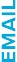 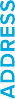 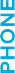 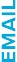 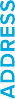 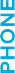 Interested in learning more? Please provide your information here and a [YOUR SCHOOL NAME] representative will follow up with you shortly.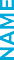 